Hoa Loi Primary SchoolStudent’s name: ………………………  ; Class 2….ĐỀ ÔN TIẾNG ANH LỚP 2 ĐỀ 1 ( TỪ 23 – 27/3/2020 )A.Write ( viết ) 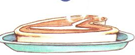 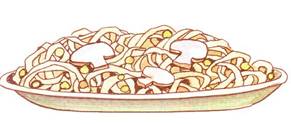 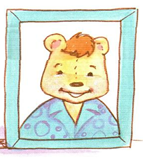 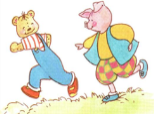 ________	_________	  _______	_________    B. READING.Part 1. Circle the correct picture (Khoanh tròn  bức  tranh đúng) 1.She’s a doctor         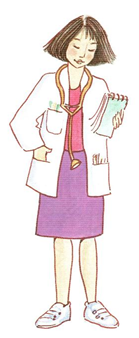 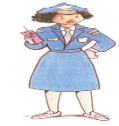 2.I like meat      	 3.It’s sunny               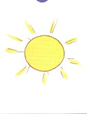 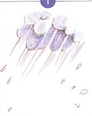 4.I don’t like fish	            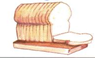 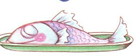 Part 2. Match ( nối các câu sau ) :1.sky						      A.     					2.towel					      B.   3.fish					                 C.   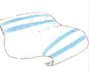 4.meat					        D.   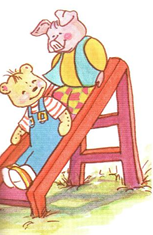 5.slide					        E.  6.run						         F.    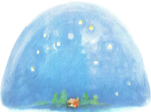 1.____,2_____,3_______,4______,5_______,6________.C. WRITING. Reorder (sắp xếp lại các câu sau theo trật tự đúng) :1.rice / I / like	 		2. like  / soup /  I / don’t      	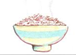 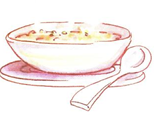 _________________			_______________________________3.sister. / She’s / my           4.He’s / brother./ my 	 		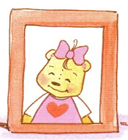 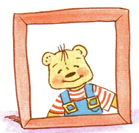 _________________________		_________________________________	5.farmer / a / He’s			6.She’s / police officer./ a  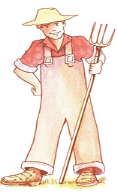    __________________			_____________________   run, mommy, swing, daddy, meat, run, slide, noodles